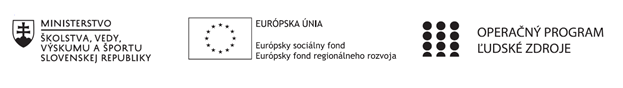 Správa o činnosti pedagogického klubu Príloha:Prezenčná listina zo stretnutia pedagogického klubuPokyny k vyplneniu Správy o činnosti pedagogického klubu:Prijímateľ vypracuje správu ku každému stretnutiu pedagogického klubu samostatne. Prílohou správy je prezenčná listina účastníkov stretnutia pedagogického klubu. V riadku Prioritná os – VzdelávanieV riadku špecifický cieľ – uvedie sa v zmysle zmluvy o poskytnutí nenávratného finančného príspevku (ďalej len "zmluva o NFP")V riadku Prijímateľ -  uvedie sa názov prijímateľa podľa zmluvy o poskytnutí nenávratného finančného príspevku V riadku Názov projektu -  uvedie sa úplný názov projektu podľa zmluvy NFP, nepoužíva sa skrátený názov projektu V riadku Kód projektu ITMS2014+ - uvedie sa kód projektu podľa zmluvy NFPV riadku Názov pedagogického klubu (ďalej aj „klub“) – uvedie sa  názov klubu V riadku Dátum stretnutia/zasadnutia klubu -  uvedie sa aktuálny dátum stretnutia daného klubu učiteľov, ktorý je totožný s dátumom na prezenčnej listineV riadku Miesto stretnutia  pedagogického klubu - uvedie sa miesto stretnutia daného klubu učiteľov, ktorý je totožný s miestom konania na prezenčnej listineV riadku Meno koordinátora pedagogického klubu – uvedie sa celé meno a priezvisko koordinátora klubuV riadku Odkaz na webové sídlo zverejnenej správy – uvedie sa odkaz / link na webovú stránku, kde je správa zverejnenáV riadku  Manažérske zhrnutie – uvedú sa kľúčové slová a stručné zhrnutie stretnutia klubuV riadku Hlavné body, témy stretnutia, zhrnutie priebehu stretnutia -  uvedú sa v bodoch hlavné témy, ktoré boli predmetom stretnutia. Zároveň sa stručne a výstižne popíše priebeh stretnutia klubuV riadku Závery o odporúčania –  uvedú sa závery a odporúčania k témam, ktoré boli predmetom stretnutia V riadku Vypracoval – uvedie sa celé meno a priezvisko osoby, ktorá správu o činnosti vypracovala  V riadku Dátum – uvedie sa dátum vypracovania správy o činnostiV riadku Podpis – osoba, ktorá správu o činnosti vypracovala sa vlastnoručne   podpíšeV riadku Schválil - uvedie sa celé meno a priezvisko osoby, ktorá správu schválila (koordinátor klubu/vedúci klubu učiteľov) V riadku Dátum – uvedie sa dátum schválenia správy o činnostiV riadku Podpis – osoba, ktorá správu o činnosti schválila sa vlastnoručne podpíše.Príloha správy o činnosti pedagogického klubu                                                                                             PREZENČNÁ LISTINAMiesto konania stretnutia: SSOŠ ELBA Smetanova 2 PrešovDátum konania stretnutia: 6. apríl 2022Trvanie stretnutia: od  14,00 hod.	do 17,00 hod.	Zoznam účastníkov/členov pedagogického klubu:Meno prizvaných odborníkov/iných účastníkov, ktorí nie sú členmi pedagogického klubu  a podpis/y:Prioritná osVzdelávanieŠpecifický cieľ1.2.1 Zvýšiť kvalitu odborného vzdelávania a prípravy reflektujúc potreby trhu prácePrijímateľSúkromná stredná odborná škola- ELBA, Smetanová 2, PrešovNázov projektuVzdelávanie 4.0 – prepojenie teórie s praxouKód projektu  ITMS2014+312011ADL9Názov pedagogického klubu Pedagogický klub „podnikavý človek“ – aktívny občan, prierezové témyDátum stretnutia  pedagogického klubu6. apríl 2022Miesto stretnutia  pedagogického klubuSSOŠ ELBA Smetanova 2 PrešovMeno koordinátora pedagogického klubuIng. Valéria JurčováOdkaz na webové sídlo zverejnenej správyhttps://ssoselba.edupage.org/a/pedagogicky-klub-c-2?eqa=dGV4dD10ZXh0L3RleHQzNCZzdWJwYWdlPTE%3DManažérske zhrnutie:Cieľom stretnutia nášho klubu bola diskusia a zdieľanie názorov na implementáciu komunikačných metód a aplikáciu metód výchovy k povolaniu. Spoločne sme na predmetnú tému diskutovali, zdieľali naše OPS a na záver stretnutia sme tvorili pedagogické odporúčanie. Kľúčové slová: výchova k povolaniu, komunikačné metódy, výmena OPS.Hlavné body, témy stretnutia, zhrnutie priebehu stretnutia: Hlavné body:Analýza odborných zdrojov.Diskusia.Výmena OPS.Záver.Témy: Vzdelávanie 4.0, prepojenie teórie s praxou.Program stretnutia:Čítanie odborných zdrojov – párové čítanie.Diskusný kruh.Výmena OPS – vzájomné učenie.Záver a tvorba pedagogického odporúčania.Závery a odporúčania:V rámci stretnutia sme diskutovali o možnostiach implementácie metódy posledné slovo patrí mne pri podpore podnikavosti a iniciatívy:OPS: Metóda sa nám osvedčuje pri žiakoch s menej rozvinutými komunikačnými zručnosťami. Metóda podporuje žiaka povedať svoje myšlienky pred spolužiakmi, formulovať vecne a stručne ich nápady súvisiace s prečítaným textom, žiaci sa tiež učia nadviazať na to, čo už bolo povedané a neopakovať už povedané, pozorne počúvať komentáre spolužiakov, vžiť sa do spôsobu myslenia spolužiakov, rešpektovať pravidlá diskusie. Pri tejto aktivite je vhodné si nastaviť určité pravidlá. Predovšetkým si žiaci ponechajú čas na vyjadrenie, nezosmiešňujú sa, nehovoria len o sebe, sústreďujú sa na spolužiaka a premýšľajú o ňom, prečo vybral práve tie vety, ktoré vybral. Napríklad: „cesta k výberu povolania je pre každého z nás individuálna“Postup1. Učiteľ rozdá žiakom čistý papier.2. Objasnenie témy a vysvetlenie, ako tému budú prezentovať. Povieme im, aby svoj postoj, názor, alebo sebareflexiu alebo nápad napísali na jednu stranu papiera.3. Na druhú stranu napíšu  svoje argumenty na obhajobu svojho názoru. Môžu to byť ich osobné postrehy, komentáre, vysvetlenia, pripomienky, hypotézy a podobne.4. Je vhodné uviesť, koľko nápadov je potrebných a tiež čas na prípravu.5. Učiteľ vyberie jedného žiaka, ktorý prečíta svoje názory. K jeho myšlienkam sa potom vyjadrujú ostatní spolužiaci. Môžu argumentovať proti, komentovať, odhadovať dôvody, ktoré má žiak napísané na druhej strane papiera. Učiteľ diskusiu riadi, usmerňuje a zameriava sa na pravidlá kultivovanej diskusie.6. Po tejto fáze diskusie dostáva prezentujúci žiak posledné slovo. Predstaví a vysvetlí argumenty, ktoré má pripravené na druhej strane papiera.7. V ďalšej časti vyučovania práca pokračuje preznetáciou názorov ďalších žiakov.Metódu posledné slovo môžeme použiť napríklad pri zdieľaní dojmov z čítania, napríklad formou rozhovorov o čítaní. Je dobrým nástrojom na rozvoj komunikačných schopností a rozvíja sebareflexiu. Podporuje tvorbu otázok a argumentáciu. Je dobré, keď sú žiaci motivovaní k tomu, aby sa nebáli povedať svoje názory, obhajovať ich a hľadať argumenty. Vhodné je vytvárať v škole podmienky na časté diskusie. Vďaka nim sa žiaci dokážu navzájom vcítiť do svojich názorov, a lepšie sa navzájom chápať.OPS  koučing ako edukačná metódaSkupinové koučovanieHlavné výhody skupinového koučovania v porovnaní s individuálnym koučingom sú tieto:časová dostupnosť,vyššia motivácia účastníkov,príležitosť učiť sa od iných,príležitosť pre vzájomnú pomoc a spoluprácu.Transakčné koučovanie Orientuje sa na zvýšenie výkonu žiaka podľa schémy: očakávanie (cieľ)- zmena (proces koučovania)- zmena výkonu (výsledok).Transformačné koučovanieZameriava sa na prácu so skúsenosťami žiaka a na odstránenie bariér osobnostného rastu. Osobnosť kariérového poradcu môžeme definovať prostredníctvom odpovedí na tri základné otázky: Aký by mal byť kariérový poradca (aké kompetencie by mal mať)? Čo by mal robiť? Aké schopnosti by mal pri výkone svojej funkcie preukázať?Dôležité spôsobilosti učiteľa pri koučovaní:aktívny a asertívny prístup k riešeniu problémových situácií,vysoký stupeň empatie;komunikatívnosť ( verbálna aj neverbálna zložka),schopnosť tímovej spolupráce, vysoký stupeň tvorivosti,schopnosť pracovať s rôznymi zdrojmi informácií,digitálna gramotnosť.Odporúčame obe metódy aplikovať do pedagogickej praxe a výsledky zdieľať počas zasadnutí.Vypracoval (meno, priezvisko)Ing. Valéria JurčováDátum6.apríl 2022PodpisSchválil (meno, priezvisko)Mgr. Romana Birošová, MBADátum7. apríl 2022PodpisPrioritná os:VzdelávanieŠpecifický cieľ:1.2.1. Zvýšiť kvalitu odborného vzdelávania a prípravy reflektujúc potreby trhu prácePrijímateľ:Súkromná stredná odborná škola ELBA Smetanova 2080 05 PrešovNázov projektu:Vzdelávanie 4.0 – prepojenie teórie s praxouKód ITMS projektu:312010ADL9Názov pedagogického klubu:Pedagogický klub „podnikavý človek“ – aktívny občan, prierezové témyč.Meno a priezviskoPodpisInštitúcia1.Miriam BezegováSSOŠ ELBA Smetanova 2 Prešov2.Valéria JurčováSSOŠ ELBA Smetanova 2 Prešov3.Ľudmila LendackáSSOŠ ELBA Smetanova 2 Prešov4.Iryna LeshkoSSOŠ ELBA Smetanova 2 Prešov5.Daniela MitaľováSSOŠ ELBA Smetanova 2 Prešov6.Eduardo SosaSSOŠ ELBA Smetanova 2 Prešovč.Meno a priezviskoPodpisInštitúcia